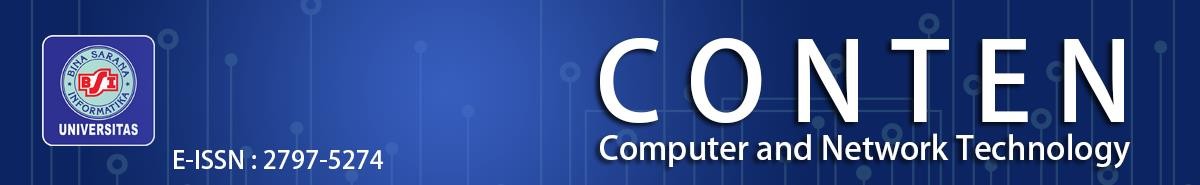 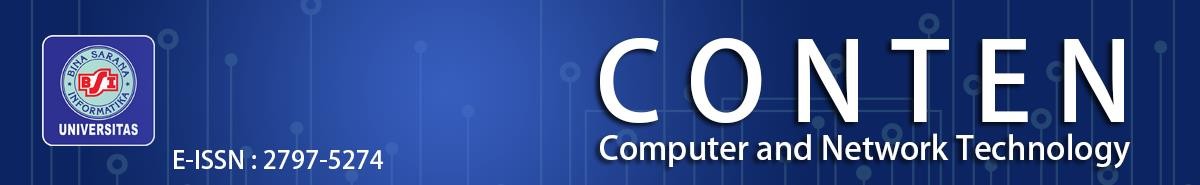 VOLUME 2 NOMOR 2, DESEMBER 2022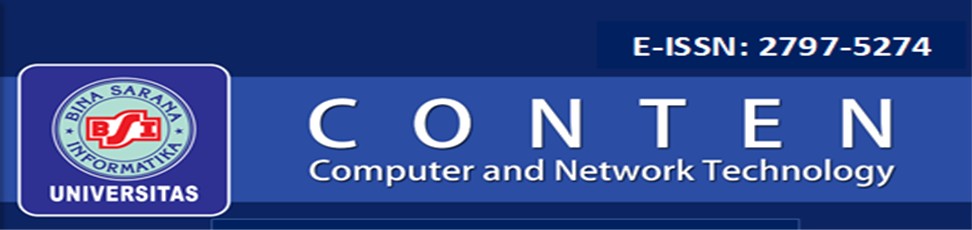 CONTEN : Computer and NetworkTechnology merupakan jurnal dengan cakupan keilmuan meliputi: Embedded System, Network and Infrastructure, Computing and Computer Technology, Sistem Informasi, Web Programming, Android Programming. Yang diterbitkan oleh LPPM Universitas Bina Sarana Informatika.Periode Penerbitan dua kali dalam setahun (Juni dan Desember). Jurnal ini di publikasikan secara nasional dengan menggunakan Open Journal System.Contactjurnal.conten@bsi.ac.idDipublikasikan oleh LPPM Universitas Bina Sarana InformatikaJl. Kramat Raya No.98, Senen, Jakarta Pusat, DKI Jakarta 10450WEBSITEhttps://jurnal.bsi.ac.id/index.php/conten/Editorial TeamEditor In Chef:Suleman, S.Kom., M.Kom Universitas Bina Sarana InformatikaEditor:Suleman, S.Kom., M.KomUniversitas Bina Sarana InformatikaDany Pratmanto, S.Kom., M.KomUniversitas Bina Sarana Informatika Rousyati, S.Kom., M.KomUniversitas Bina Sarana InformatikaNuzul Imam Fadlilah, S.T., M.KomUniversitas Bina Sarana InformatikaCONTEN : Computer and NetworkTechnology merupakan jurnal dengan cakupan keilmuan meliputi: Embedded System, Network and Infrastructure, Computing and Computer Technology, Sistem Informasi, Web Programming, Android Programming. Yang diterbitkan oleh LPPM Universitas Bina Sarana Informatika.Periode Penerbitan dua kali dalam setahun (Juni dan Desember). Jurnal ini di publikasikan secara nasional dengan menggunakan Open Journal System.Contactjurnal.conten@bsi.ac.idDipublikasikan oleh LPPM Universitas Bina Sarana InformatikaJl. Kramat Raya No.98, Senen, Jakarta Pusat, DKI Jakarta 10450WEBSITEhttps://jurnal.bsi.ac.id/index.php/conten/ReviewerSuleman, S.Kom., M.Kom Universitas Bina Sarana InformatikaDany Pratmanto, S.Kom., M.Kom Universitas Bina Sarana InformatikaRousyati, S.Kom., M.KomUniversitas Bina Sarana InformatikaAngga Ardiansyah, S.Kom., M.KomUniversitas Bina Sarana InformatikaAziz Setyawan Hidayat, S.Kom., M.KomUniversitas Bina Sarana InformatikaDevy Ferdiansyah, S.Kom., M.KomUniversitas Bina Sarana InformatikaAndrian Eko Widodo, S.Kom.,M.KomUniversitas Bina Sarana InformatikaAplikasi Sistem Penjualan Busana Muslim Berbasis Website Pada Toko Nada SweetAlfian Setia Nugraha, Ratih Yulia Hayuningtyas64-71Perancangan Craftzen.Id Family Craft Menggunakan Metode PrototypeGunawan Budi Sulistyo, Miftahul Luthfi72-84Perancangan Sirekdis Dengan Metode Prototype Pada Klinik PMB Aurelia MuntilanLinda Farida, Sri Kiswati 85-98Perancangan Sistem Informasi Absensi Pegawai Berbasis Web Pada Elaundry Nurlaelatul Maulidah99-107Perancangan Sistem Informasi Berita Berbasis Website PT Garda Revolusi TV MadiunNani Purwati, Handoyo Brillyano Pradana, Dwi Iswahyuni108-117Perancangan Sistem Informasi Penggajian Pada Jasa Digital Printing Dengan Metode Rapid Application DevelopmentAngga Ardiansyah, Sandra Jamu Kuryanti, Eva Argarini Pratama, Recha Abriana Anggraini118-126Rancang Bangun Sistem Informasi Penggajian Karyawan Pada PT. Bangunbina Primasarana SerpongEka Herdit Juningsih, Yanto127-136